باسمه تعالی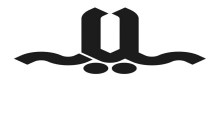 تعيين استاد راهنمااستاد گرامي ................باسلام احتراماً، بدينوسيله از جنابعـالي درخواست مـي شود موافقـت خـود را بـا پـذيرش مـسئوليت اسـتـاد راهنما در دوره دكـتري اينجانب .......................... دانشجوي رشته ................................... ورودي سـال تحـصيلي ........... اعلام فرمائيد .                    نام و نام خانوادگي دانشجو:                         امضاء و تاريخ :مدير محترم گروه پژوهشی................باسلاماحتراماً، بدينوسيله موافقت خود را با درخواست آقاي / خانم ....................................................... اعلام ميدارم . ضمناً با توجه به زمينه كار پژوهشي دانشجو همكاري جناب آقاي / سركارخانم دكتر ............................................ به عنوان استاد راهنماي دوم ضروري مي باشد.       نام و نام خانوادگي استاد راهنما اول:                 امضاء وتاريخ:    نام و نام خانوادگي استاد راهنما دوم:                 امضاء وتاريخ:باسمه تعالیتعيين استاد مشاوراستاد گرامي ..................باسلام  احتراماً، بدينوسيله از جنابعالي درخواست مـي شود موافقـت خـود را بـا پـذيرش مـسئوليت اسـتاد مشاور دانشجوی  دوره دكـتري ................................ رشته ..................... ورودي سـال تحـصيلي .......................... اعلام فرمائيد .نام و نام خانوادگي استاد راهنما :امضاء و تاريخ :استاد محترم راهنماباسلاماحتراماً، بدينوسيله موافقت خود را بعنوان استـاد مشـاور دانشجوي دكتري خانم/آقاي .................................................. اعلام مي دارم .نام و نام خانوادگي استاد مشاور:امضاء وتاريخ:باسمه تعالیتاييد اساتيد راهنما/ مشاوررئيس محترم پژوهشکده .............باسلام احتراماً، به پيوست صورت جلسه گروه آموزشي .............................. مورخ .............................. در خصوص تعيين استاد/ اساتيد راهنما و مشاور رساله دكتري خانم/ آقاي ......................... دانشجوي رشته-گرايش .......................... جهت اطلاع و اقدام مقتضي ارسال مي گردد.مدير گروه پژوهشی :امضاء وتاريخ :مدير محترم تحصيلات تكميلي دانشگاهباسلام احتراماً، بدينوسيله به اطلاع مي رساند كه شوراي تحصيلات تكميلي اين دانشكده در جلسه شماره .............. مورخ ................... با پيشنهاد شوراي آموزشي گروه ................ درخصوص تعيين استاد/ اساتيد راهنما و مشاور رساله دكتري خانم/ آقاي ......................... دانشجوي رشته-گرايش .......................... موافقت نمود. ضمناً به پيوست يك كپي از صورتجلسه شوراي تحصيلات تكميلي مربوطه بهمراه فرمهای شماره 1(تعیین استاد راهنما)، 2(تعیین استادمشاور) جهت اقدام مقتضي ايفاد مي گردد.                                                سرپرست پژوهشکده :امضاء وتاريخ :در جلسه شماره......................... مورخ    .............................. شورای تحصیلات تکمیلی با درخواست آقای/خانم ............................. مبنی بر انتخاب استاد راهنما و مشاور موافقت کردید.رونوشت :استاد محترم راهنما، جناب آقای/سرکار خانم دکتر..................................جهت استحضار استاد محترم مشاور، جناب آقای/سرکار خانم دکتر..................................جهت استحضار  تحصیلات تکمیلیدرج در پرونده آموزشی                                                                  باسمه تعالی                                         درخواست مجوز برگزاري امتحان جامع کتبياستاد راهنماي محترم ......................... باسلام احتراماً، اينجانب  ............................................ دانشجوي رشته .......................گرايش ...................... به شماره دانشجويي ............................. باقبول ورعايت شرايط زير درخواست صدور مجوز امتحان جامع کتبي خود را  دارم . ( با نمره  پيوست )حدنصاب نمره زبان را در آزمون ................................... بانمره ................................ کسب نموده ام . تعداد کل واحدهاي دوره آموزشي را با معدل کل بالاي 16 گذرانده ام و براساس اطلاعات آخرين کارنامه      ( به پيوست ) اينجانب شرايط لازم براي شرکت در امتحان جامع را دارم .                                                                  نام و نام خانوادگي دانشجو :                                                                                                      امضاء وتاريخ :مديرمحترم گروه پژوهشی ..................                                                                                                                  با سلام،      احتراماً، بدين وسيله آمادگي آقاي/خانم .................................... دانشجوي دوره دکتري پژوهش محور رشته-گرايش ..........................            به شماره دانشجويي      ............................... که تاکنون تعداد ................. واحد درسي را گذرانده است، برای شركت درآزمون جامع كتبي در محدوده زماني ......................... اعلام مي گردد.     خواهشمند است اقدام لازم را مبذول فرماييد.      ضمنا" استادان ممتحن و مواد امتحاني به شرح ذيل پيشنهاد مي شوند :نام و نام خانوادگي استاد راهنما .................تاريخ و امضا: ..............سرپرست محترم پژوهشکده ...............     با سلام ،        احتراماً، موضوع در جلسه شماره ..........................   مورخ ........................... گروه آموزشي مطرح و مورد موافقت قرار گرفت. خواهشمند است از نامبرده براي شركت در آزمون جامع كتبي در روز   ............................ در محل ................................. دعوت به عمل آيد.                                                                                                 مدير گروه پژوهشی:                                                                                                       تاريخ وامضاء:مدير محترم تحصيلات تکميلي دانشگاه  با سلام،             احتراماً، موضوع درجلسه شماره .......... مورخ ............... شوراي تحصيلات تکميلي دانشکده مطرح ومورد موافقت قرارگرفت. خواهشمند است دستور فرماييد پس از بررسي پرونده دانشجو، درصورت مطابقت با مقررات مربوطه اقدام مقتضي معمول گردد.                                                                            سرپرست پژوهشکده:                                                                                     تاريخ و امضاء:سرپرست محترم پژوهشکده .............باسلام برگزاري امتحان جامع کتبي براي اولين بار / دومين بار براي دانشجوي فوق بلامانع است.منوط به شرايط ذیل بلامانع است. به دلايل ذيل ممکن نمي باشد.            مدير تحصيلات تکميلي دانشگاه:                                      تاريخ و امضاء:		باسمه تعالیصورت جلسه ارزيابي امتحان کتبي جامع دكتري1– نام و نام خانوادگي دانشجو:  ......................................	2 – شماره دانشجويي:  .............................. 3 – رشته وگرايش: ......................        4- پژوهشکده:........................        5 – تاريخ آزمون: ............................	جدول مربوط به نتيجه ارزيابي امتحان جامع کتبيمحل امضاء استاد راهنما  :                                                                  استاد مشاور :                   عضو هیات علمی متخصص  :                                              عضو هیات علمی متخصص :                 گواهي مي گردد آزمون کتبي جامع درتاريخ فوق الذكر برگزار گرديد و دانشجوي نامبرده با کسب معدل کل .......................... قبول گرديد/ نگرديد.                                                                   مدير گروه پژوهشی :                                                                   تاريخ و امضاء:مدير محترم تحصيلات تکميلي دانشگاه باسلام   احتراماً، صورت جلسه ارزيابي امتحان جامع کتبي دانشجوي فوق جهت دستور اقدام مقتضي ارسال مي گردد.سرپرست پژوهشکده:      تاريخ وامضاء:	باسمه تعالیصورت جلسه ارزيابي امتحان شفاهی جامع دكتري1– نام و نام خانوادگي دانشجو:  ......................................	                           2 – شماره دانشجويي:  ..............................3 – رشته وگرايش: .......................        4- پژوهشکده:........................        5 – تاريخ آزمون: ...................................جدول مربوط به نتيجه ارزيابي امتحان جامع شفاهیمحل امضاء استاد راهنما :                                                             استاد مشاور:                                         داور خارجی:عضو هیات علمی متخصص:                                 عضو هیات علمی متخصص:                      نماینده تحصیلات تکمیلی:گواهي مي گردد آزمون شفاهی جامع درتاريخ فوق الذكر برگزار گرديد و دانشجوي نامبرده با کسب معدل کل .......................... قبول گرديد/ نگرديد.دانشجوی نامبرده با کسب نمره نهایی آزمون جامع......................... قبول گرديد/ نگرديد.                                                                              مدير گروه پژوهشی :                                                                         تاريخ و امضاء:مدير محترم تحصيلات تکميلي دانشگاهباسلاماحتراماً، صورت جلسه ارزيابي امتحان جامع کتبي دانشجوي فوق جهت دستور اقدام مقتضي ارسال مي گردد.                                                                                                       سرپرست پژوهشکده:                                                                                                        تاريخ وامضاء: باسمه تعالیدرخواست مجوز برگزاري جلسه دفاع از پيشنهاد رسالهسرپرست محترم پژوهشکدهبا سلاماحتراماً، بدين وسيله آمادگي آقاي / خانم ....................................... دانشجوي دكتري رشته........................ به شماره دانشجويي .................... ورودي .................... به راهنمايي استاد/ اساتيد ................................................ جهت دفاع از پيشنهاد رساله كه در گـروه آموزشـي .............. مورخ....................تـأييـد گرديده است جهت اقدام مقتضي ايفاد مي گردد، ضمناً به پيوست خلاصه وضعيت آموزشي دانشجو، مدرك نمره زبان و همچنين اسامي هيات داوران كه در اين جلسه انتخاب شده اند نيز ايفاد مي گردد.                          استاد / اساتيد  راهنما :                               مدير گروه پژوهشی :                                    امضاء وتاريخ :                               امضاء و تاريخ :مدير محترم تحصيلات تكميلي دانشگاه  باسلاماحتراماً، باطلاع مي رساند كه شوراي تحصيلات تكميلي دانشكده در جلسه شماره .............. مورخ .............. با پيشنهاد شوراي آموزشي گروه در خصوص برگزاري جلسه دفاع از رساله دكتري دانشجوي فوق الذكر و همچنين داوران اين جلسه موافقت نمود. ضمناً به پيوست خلاصه وضعيت آموزشي دانشجو(كارنامه تحصيلي)، مدرك نمره زبان انگليسي و يك كپي از صورت جلسه شوراي تحصيلات تكميلي مربوطه جهت اقدام مقتضي ايفاد مي گردد. تاريخ و ساعت دفاع از  پيشنهاد رساله :  .............  مکان :  ..............                                                                                      سرپرست پژوهشکده:                                                                                                                   امضاء و تاریخ:	                                                                                                       سرپرست محترم پژوهشکدهبا سلام  احتراماً، بـا بررسي هـاي به عمـل آمده برگـزاري جلسـه دفـاع از پيشنهـاد رسـاله بـراي دانشجـوي نـامبرده در بـازه زماني فوق الذكر                                                                                                                                              بلامانع است.                                                  به دلايل ذيل غیر ممکن است.                                          خواهشمند است مطابق دستور العمل اجرائي نسبت به برگزاري جلسه اقدام و نتيجه را به اين مديريت اعلام فرمائيد .                             مدير تحصيلات تکميلي دانشگاه:              امضاء و تاریخ:                                                              باسمه تعالی  صورت جلسه كميته ارزيابي موضوع رسالهكميته ارزيابي موضوع رساله آقاي/ خانم : .......................... دانشجوي دكتري پژوهش محور رشته-گرايش: ................................ به شماره دانشجویی ......................... پژوهشکده: .......................... ورودي سال: ........... با حضور نامبرده در مورخ: .......... در محل: ........................ برگزار گرديد و قابليت هاي آموزشي و پژوهشي دانشجو براي ورود به مرحله پژوهشي در زمينه موضوع رساله دكتري وي با عنوان ...........................................................................................به ارزش : ............ واحد نظري / عملي  را مورد بررسي و ارزيابي قرار داد. در اين جلسه دانشجو از پيشنهاد  موضوع رساله خود دفاع  نمود، كه با نظر كميته، موضوع رساله دكتري و قابليت هاي آموزشي و پژوهشي دانشجو:            مورد تصويب قرار گرفت.               مورد تصويب قرار نگرفت.                   موضوع رساله با اعمال اصلاحات به شرح پيوست مورد تأييد مي باشد. رئیس محترم دانشکده:با سلام احتراماً، ضمن تأييد مراتب فوق مقرر فرمائيد اقدامات لازم بعمل آيد.     مدیر گروه پژوهشی :   تاريخ و امضاء:مدیر محترم تحصیلات تکمیلی:با سلام احتراماً، ضمن تأييد مراتب فوق مقرر فرمائيد اقدامات لازم بعمل آيد.     سرپرست پژوهشکده :   تاريخ و امضاء:باسمه تعالیاعلام نتيجه آزمون ارزيابي جامع کتبي و دفاع از پيشنهاد رساله به دانشجوآقـاي / خــانم ................................................ دانشجـوي دكتري رشتـه-گرايش .....................................   دانشكده ............................. به شماره دانشجویی ................... ورودي سـال تحصيلي ......... ، با توجه به نظر كميته ارزيابي جامع و دفاع از پيشنهاد رساله، موضوع رساله دكتري جنابعالي      مورد تصويب قرار گرفت ، ضمن تبريک اميد است با توكل بر خداوند متعال مرحله پژوهش را آغاز و با موفقيت به پايان برسانيد.      مورد تصويب قرار نگرفت ،‌ مقتضي است بـر اساس تبصره 2 ماده 2 شيوه  نامه اجرايي ارزيابي جـامع دوره دكتري و با هماهنگي استاد راهنـما نسبت به شركت در جـلسه دفاع از پيشنهاد رساله حداكثر يك بار ديگر اقدام نمائيد .      بر اساس بند د  ماده 12  آئين نامه جامع دوره دكتري از  ادامه تحصيل در دوره دكتري محروم و نسبت به انجام تسويه حساب اقدم نمائيد.                                  مدير تحصيلات تكميلي دانشگاه                                               امضاء و تاريخ:رونوشت :    1- سرپرست محترم پژوهشکده .   2- استاد/ اساتيد راهنماي محترم ................................................ جهت اطلاع و اقدام لازم.باسمه تعالی فرم ارسال رساله به داور براي مطالعه و اظهار نظر جناب آقاي / سرکارخانم ........................................ عضو محترم هيأت علمي ...........................................سلام عليكمبا احترام ، به پيوست يك نسخه از رساله و مقالات منتشره  خانم / آقاي ................................... دانشجوي رشتـه ................................... گرايش ........................ مقطع دكتـري پژوهش محور  جهت بررسي و اعلام نظـر تقديم مي شود. خواهشمند است بعنوان استاد داور ، نظر كتبي خود را جهت حضور در جلسـه دفـاع حداكثـر ظرف مدت يك ماه از تاريخ دريـافت اعلام فرمائيد. ضمنـاً به استحضـار مي رسـاند براسـاس مصوبـه شوراي تحصيـلات تكميلـي دانشگاه چاپ يا اخـذ پذيـرش حداقل دو  مقـاله مستخرج از رسـاله در مجلات  علمـي _ پژوهشـي داراي نمايه معتبر بين المللي و حداقل دو مقـاله كنفرانسـي معتبر الزامـي مي باشد.                              با آرزوي توفيق الهي                                  سرپرست پژوهشکده      برگزاري جلسه دفاع از رساله با در نظر گرفتن شرط كفايت دستاوردهاي علمي بلامانع است.      پايان نامه قابل ارائه برای دفاع به عنوان رساله دكتري نيست.      برگزاري جلسه دفاع منوط به تصحيح موارد اصلاحي ذيل ( برگه پيوست ) مي باشد.نام و نام خانوادگي:امضاء و تاريخ:باسمه تعالی اعلام آمادگي دانشجو براي دفاع از رسالهمدير محترم گروه پژوهشی ..............باسلام        احتراماً، با توجه به اتمام تحقيقات جناب آقاي/ سركار خانم .................... دانشجوي دكتري پژوهش محور  رشته ....................... ورودي سال .............. به شماره دانشجویی .................. و آماده بودن رساله دكتري ايشان، خواهشمند است نسبت بـه تعيين تاريـخ دفاع و همچنين هيأت داوران جلسه دفاع از رساله نامبرده اقدام مقتضي معمول فرماييد. در جداول ذيل اطلاعات مربوط به مقالات علمي وپژوهشي و كنفرانسي دانشجو (موضوع تبصره1 ماده 8  آئين نامه جامع دوره دكتري) آمده است.          الف ـ  مقالات چاپ شده در مجلات علمي _ پژوهشي (صفحه اول مقاله پيوست است) ب- مقالات ارائه شده در كنفرانساي علمي (صفحه اول مقاله پيوست است).نام ونام خانوادگي دانشجو:                   تاريخ و امضاء:                                                نام و نام خانوادگي استاد/اساتيد راهنما:                                                                                 تاريخ و امضاء:       سرپرست محترم پژوهشکده ............. باسلاماحتراماً، با عنايت به پيشنهاد استاد راهنما و با توجه به رعايت مقررات آموزشي دفاع دانشجو از نظر گروه آموزشي بلامانع مي باشد.                                                  مدير گروه پژوهشی:                                                                                          تاريخ و امضاء:باسمه تعالی درخواست مجوز دفاع از رساله دكتريمديريت محترم تحصيلات تكميلي دانشگاه  با سلام احتراماً، به آگاهي مي رساند، براساس اعلام استاد راهنما، تدوين رساله آقاي / خانم .............................. دانشجوي دكتري رشته ............................ به شماره دانشجویی ......................... با عنوان : ............................................................................................ خاتمه يافته است . با عنايت به اينكه كفايت دستاوردهاي علمي رساله دانشجو به تاييد شوراي تحصيلات تكميلي دانشكده مورخ ........... رسيده است. لذا ضمن ارسال رونوشت فرم شماره 7 و نظر مساعد دو داور محترم داخلي و خارجي (موضوع تبصره 4 ماده 8 آئين نامه جامع دوره دكتري) خواهشمند است دستور فرماييد نسبت به صدور مجوز جلسه دفاع از رساله اقدام مقتضي صورت پذيرد. تاريخ و ساعت دفاع از رساله:    مکان:                                                                                     سرپرست پژوهشکده:تاريخ و امضاء:  سرپرست محترم پژوهشکده:   با سلام  برگزاري دفاع از رساله براي دانشجوي نامبرده در بازه زماني ............................... بلامانع است. برگزاري دفاع از رساله براي دانشجوي نامبرده به دلايل ذيل ممکن نيست:خواهشمند است مطابق آیين نامه دوره دکتري نسبت به برگزاري جلسه دفاع اقدام و نتيجه را به اين مديريت اعلام فرمائيد.                                        مديرتحصيلات تکميلي دانشگاه              تاريخ وامضاء:باسمه تعالیارزشیابی رساله دكترياین فرم بايستي توسط هریک از اعضاء داوران (غیر از نماینده تحصیلات تکمیلی دانشگاه) تکمیل شود.نام و نام خانوادگي دانشجو:   تاريخ دفاع:                                عنوان پايان نامه:مشخصات عضو هيأت داوران:نام و نام خانوادگي:                     سمت در پايان نامه:                       تاريخ و امضاء:باسمه تعالی ارزشیابی نهايي رساله دكتري این فرم بایستی بر اساس فرم شماره 10 تكميل شود  نام ونام خانوادگي دانشجو:                                   رشته و گرايش تحصيلي: تاريخ دفاع:                                                                               سال ورود: عنوان پايان نامه:نحوه امتياز دهي به مقالات:هر مقاله كامل چاپ شده در مقاله نامه كنفرانس هاي معتبر داخلي يا خارجي: با نظر هيأت داوران تا 25/. نمره.هر مقاله علمی و پژوهشی چاپ یا پذیرش شده در ژورنال های علمی پژوهشي داراي نمايه معتبر ملي و يا بين المللي : با نظر هيأت داوران تا 5/. نمره.صرفاً به مقالات مستخرج از پايان نامه دانشجو در رابطه با ارزيابي  رساله وي امتياز تعلق مي گيرد.فقط در صورتي كه نام استاد يا اساتيد راهنما (مشاور) و دانشجو قبل از فرد ديگري غير از موارد ذكر شده باشد به دانشجو امتياز تعلق مي گيرد.تبصره1: چنانچه دانشجـو مقالات علمي و پژوهشي معتبر چاپ و یا پذیرش شده مازاد بر سقف يک نمره داشته باشند و اين مقالات مستخرج از پايان نامه و رساله دانشجو باشند، با نظر هيأت داوران به سقف نمره بندهاي ديگر تا يک نمره مي تواند اضافه گردد.تبصره2: به مقالات علمي-پژوهشي در صورتي امتياز تعلق خواهد گرفت كه تا روز دفاع از رساله دانشجو چاپ يا پذيرش شده باشند. به مقالات كنفرانسي در صورتي امتياز تعلق خواهد گرفت كه تا روز دفاع از رساله دانشجو پذيرش شده و  در مقاله نامه كنفرانس نيز چاپ شده باشند.سرپرست پژوهشکده:                                         امضاءباسمه تعالی صورت جلسه دفاع از رساله دكتري (Ph.D )بدینوسیله گواهی می شود آقای/خانم ............................................. دانشجوی دکتری رشته .................................. به شماره دانشجویی ............... ورودی ............... سال ................. در تاریخ ................. از رساله خود با عنوان : ...............................................................................دفاع و با اخذ نمره ............................. به درجه : ........................... نائل گردید.مدیر محترم تحصیلات تکمیلی دانشگاه: ضمن تأیید مراتب فوق مقرر فرمائید اقدامات لازم بعمل آید.                           سرپرست پژوهشکده و رئیس هیأت داوران:                                  تاریخ و امضاء:باسمه تعالیتأييديه اعضاي هيأت داورانحاضر در جلسه دفاع از رساله دكتري ( به فارسي ) اعضای هئیت داوران نسخه نهائی رساله خانم/ آقای ...........................................تحت عنوان............................................................................................................................را از نظر فرم و محتوی بررسی نموده و پذیرش آنرا برای اخذ درجه دکتری پیشنهاد می کنند . باسمه تعالی تأييديه اعضاي هيأت داوران حاضردرجلسه دفاع از رساله دکتری ( به انگليسي )This thesis entitled:…………………………………………………. was submitted by ……………………… for the degree of doctor of philosophy(PhD)in………………………...It was thoroughly examined for its form and content and was recommended to be accepted as the partial requirement for awarding the degree.باسمه تعالیاصلاحات رسالهمدیر محترم تحصیلات تکمیلی دانشگاه با سلاماحتراماً، به استحضار می رساند که جلسه دفاع دانشجوی دکتری آقای/خانم .................................................. در تاریخ ................... ساعت ......................... در حضور هیأت داوران تشکیل و ضمن موفقیت نامبرده در جلسه دفاع، مقرر گردید که اصلاحات مورد نظر را حداکثر یک ماه انجام و نسخه نهایی رساله را تحویل دانشکده نماید. بدیهی است تبعات ناشی از تأخیر به عهده شخص دانشجو خواهد بود.نماینده تحصیلات تکمیلی دانشگاه در جلسه دفاع:                                                       تاريخ و امضاء:رونوشت: دانشجو جهت اطلاع و اقدام لازمبسمه تعالی تأیید رسالهسرپرست محترم پژوهشکده / مدیر محترم گروه پژوهشی:با سلام و احترامبه آگـاهی می رسـاند اصلاحـات لازم در رساله آقـای/خانـم .............................................................................دانشجــوی دکتـری رشتــه ................................................ گرایـش ........................................... به راهنمــایی جناب آقای/سرکار خانم ............................... انجام شده است و مورد تأیید اینجانبان می باشد. امضـاء کنندگـان :استاد راهنماي اول: ........................... يك نفراز اعضاء كميته داوران: .......................* ارسال نمرات داشجو به تحصیلات تکمیلی دانشگاه منوط به دریافت این فرم می باشد.باسمه تعالیفرم گزارش پيشرفت تحصيلي دانشجويان دوره دكتري نيمسال اول / دوم سال تحصيلي ................... نام:             نام خانوادگي:               شماره دانشجويي:                           تاريخ شروع به تحصيل:  رشته:                  پژوهشکده:                            سهميه:   تلفن تماس:            الف )‌-  مرحله آموزشي :تعداد واحدهاي : نيمسال اول       ميانگين معدل :       نيمسال دوم        ميانگين معدل :     نيمسال سوم:          ميانگين معدل: تعداد واحد اخذ شده :                         تعداد واحد باقيمانده :ب )  مرحله پيشنهاد رساله و ارزيابي جامع:        نيمسال :                 سوم                چهارم                   قبولي در آزمون زبان                آمادگي براي پيشنهاد رساله و ارزيابي جامع               قبولي در ارزيابي جامع کتبي       قبولي در ارزيابي جامع شفاهي (دفاع از پيشنهاد رساله) تذکر : دانشجويان قبل از مرحله پژوهشي نيازي به تکميل بندهاي 1 تا 7 ندارند.   ج) -  مرحله پژوهشي:  تاريخ تصويب پيشنهاد رساله در دانشگاه: .......................تاریخ احتمالی فارغ التحصیلی: ............................................ عنوان رساله :  استاد ( اساتيد ) راهنما: .....................................  سمت علمي :                 تلفن تماس : استاد ( اساتيد ) راهنما: .....................................   سمت علمي :          تلفن تماس : استاد ( اساتيد ) مشاور: .....................................   سمت علمي :           تلفن تماس :1- در شش ماه گذشته چه کارهاي عمده اي انجام داده ايد. آيا آنچه را در برنامه زمان بندي پيش بيني نموده ايد، انجام شده ياخير؟ علت را ذکر کنيد.2- عناوين کارهايي که در شش ماه آيند قرار است که انجام گيرد؟ 3-  در صورت ايجاد شرايطي ناخواسته در روند تحصيل، آنرا توضيح دهيد. 4- اگر مقاله يا گزارشي را در طول شش ماه گذشته جهت چاپ و يا ارائه کنفرانسها ارسال نموده ايد ويا در دست تهيه داريد، ضمن ارسال يک کپي از آن، مشخصات و عنوان مقاله را ذکر کنيد.5- بر اساس زمان بندي پايان نامه در کداميک از مراحل زير مي باشيد:      الف)25% اول            ب)25% دوم             ج)25% سوم      د) 25% چهارم(تدوين و نوشتن رساله)                            نام و نام خانوادگي دانشجو:                             امضاء و تاريخ:          6-  نظرات، پيشنهادات و رضايت مندي  استاد راهنما از فعاليت پژوهشي دانشجو:پيشرفت:          خوب                     متوسط                  ضعيف                                                                  نام و نام خانوادگي استا راهنما:                                                                             امضاء ‌وتاريخ:7- در صورت نياز به تمديد سنوات (در مورد دانشجويان بورسيه تمديد بورس) نظر استاد راهنما در خصوص دلايل طولاني شدن دوره:             □ جهت تمديد حداکثر یک نيمسال                                           نام و امضاء استاد راهنماء:   مدير محترم تحصيلات تكميلي دانشگاه                                                                        با سلام          احتراماً گزارش پيشرفت تحصيلي فوق در شوراي تحصيلات تکميلي دانشکده مورخ ................. مورد تأييد قرار گرفته است.خواهشمند است اقدام لازم مبذول گردد.    سرپرست پژوهشکده:تاريخ و امضاء:بدينوسيله گزارش پيشرفت تحصيلي نيمسال اول/دوم سال تحصيلي             دانشجوي بورسيه فوق در مقطع دکتري جهت استحضار و دستور اقدام مقتضي  ايفاد مي گردد.                          معاونت آموزشي و تحصيلات تکميلي: * اين فرم حداقل دو هفته قبل از ثبت نام هر ترم بايد به دفتر تحصيلات تکميلي دانشگاه تحويل گردد. * در صورت عدم ارائه گزارش فوق، ‌ثبت نام در آن نيمسال بعمل نخواهدآمد.پیوست شماره 1 ( صفحه عنوان )آرم دانشگاه همراه با نام:دانشکده:گروه:عنوان پایان نامه ارشد یا رساله دکتریدانشجو: نام و نام خانوادگیاستاد یا اساتید راهنما:( اسم در زیر آورده شود )استاد یا اساتید مشاور( اسم در زیر آورده شود )پایان نامه ارشد یا ( رساله دکتری ) جهت اخذ درجه کارشناسی ارشد ( دکتری )ماه و سال انتشار:پيوست شماره 2دانشگاه مایردانشكده :گروه :پايان نامه کارشناسي ارشد / رساله دكتري آقاي/ خانم ............................تحت عنوان:در تاريخ ............................ توسط كميته تخصصي زير جهت اخذ مدرک کارشناسي ارشد/ رساله دکتري ارزيابي گرديد و با درجه ...................................... مورد پذيرش قرار گرفت.پيوست شماره 3دانشجو تأييد مي نمايد كه مطالب مندرج دراين پـايان نامه ( رساله )  نتيجه تحقيقات خودش مي باشد و در صورت استفاده از نتايج ديگران مرجع آن را ذكر نموده است.كليه حقوق مادي مترتب از  نتايج مطالعات، آزمايشات و نو آوري ناشي از تحقيق موضوع اين پايان نامه ( رساله ) متعلق به دانشگاه ملایر مي باشد.ماه و سالپيوست شماره 4   ( روي جلد )آرم دانشگاه همراه با نام دانشكده :پايان نامه كارشناسي ارشد يا رساله دكتريعنوان پايان نامه ارشد يا رساله دكتري نام كامل نويسنده (بدون ذكر عناويني چون نگارنده، دانشجو و غيره):اساتيد راهنما:ماه و سال انتشار:پيوست شماره 5آرم دانشگاه Malayer University Faculty .................Title: .................( ‌بدون ذکر کلمه title )( By ) ……………………………………  ( ‌بدون ذکر کلمه By  )Supervisor(s):Date: …………………….نام و نام خانوادگي و رشته-گرايش استاد ممتحننام درسرديف123رديفعناوين دروس امتحانينمره كتبي به عدد بر مبناي 20نمره كتبي به حروف بر مبناي 20123ميانگين کل نمرات به عدد  :                                ميانگين کل نمرات به حروف :                                                        رديفعناوين دروس امتحانينمره كتبي به عدد بر مبناي 20نمره كتبي به حروف بر مبناي 20123ميانگين کل نمرات به عدد  :                                           ميانگين کل نمرات به حروف :نمره کتبینمره شفاهینمره نهاییرديفهیئت داورانسمتمرتبه علميامضا1دكتراستاد راهنما2دکتراستاد راهنما3دكتر      استاد مشاور4دكترعضو هیات علمی متخصص5دكترعضو هیات علمی متخصص6دكترمدیر گروه پژوهشی7دكترنماينده تحصيلات تكميلي دانشگاهردیفعنوان مقالهمحل انتشارتاريخ انتشارعنوان مجلهردیفعنوان مقالهمحل انتشارتاريخ انتشارعنوان كنفرانسرديفهيئت داورانسمت مرتبه علمي 1دكتراستاد/ اساتید راهنما2دكترمشاور/ مشاورین3دكتراستاد مدعو داخلي / خارجي4دكتراستاد مدعو داخلي / خارجي5دكتراستاد مدعو داخلي/ خارجي6دكترسرپرست ( نماينده ) تحصيلات تكميلي دانشكدهاز 4 نمرهنحوه ارائه :کيفيت ارائه، پاسخگوئي به سئوالات، مراعات ضوابط، تسلط و اعتماد به نفس، رعايت زمان(30 الي 40 دقيقه )نحوه ارائه :کيفيت ارائه، پاسخگوئي به سئوالات، مراعات ضوابط، تسلط و اعتماد به نفس، رعايت زمان(30 الي 40 دقيقه )از 4 نمرهنگارش :انسجام و ‌تناسب مطالب، مراعات ضوابط نوشتاري، بحث و نتيجه گيرينگارش :انسجام و ‌تناسب مطالب، مراعات ضوابط نوشتاري، بحث و نتيجه گيرياز 12 نمرهتحقيق :مرور کارهاي قبلـي، نوآوري، نحوه نيل به اهداف، روش تحقيق، به روز بودن منـابع، تجزيـه تحليـل موضوع و نتايجتحقيق :مرور کارهاي قبلـي، نوآوري، نحوه نيل به اهداف، روش تحقيق، به روز بودن منـابع، تجزيـه تحليـل موضوع و نتايججمع:جمع:امضاءنمرهرسالهنمره از20(فرم 1)رديفبا مشاور نمره از 5بدون مشاور نمره از 25/6اساتيد راهنما1-2-نمره از 2اساتيد مشاور1-2-1-2-3-بامشاور نمره از4 براي هر داوربدون مشاور نمره از 25/4براي هر داور1-2-3-داوران(1 نمره مقالات)علاوه بر مقالات مورد نيازجهت دفاع از رسالهنماينده تحصيلات تکميلي دانشگاهنماينده تحصيلات تکميلي دانشگاهعدد:عدد:نمره کلحروف :حروف :نمره کل الف) درجه عالی:   نمره 20-19            ب) درجه بسیار خوب:  نمره 99/18 – 17    ج) درجه خوب:  نمره99/16– 15          د) غیر قابل فبول و نیاز به دفاع مجدد دارد                           ه) رساله نیاز به اصلاحات دارد     ردیفهیئت داوراننام و نام خانوادگیمرتبه علمي       امضاءدکتراستاد/ اساتید راهنمادکترمشاور/ مشاوریندکتراستاد مدعو داخلی / خارجیدکتراستاد مدعو داخلی / خارجیدکتراستاد مدعو داخلی / خارجیدکترسرپرست ( نماینده ) تحصیلات تکمیلی دانشکده      اعضای هیأت داوراننام و نام خانوادگیمرتبۀ علميامضاءاساتید راهنمااساتید مشاور نماینده تحصیلات تکمیلیداور خارجی/داخلیداور خارجی/داخلیداور داخلی/خارجیFull namePosition(in Viva)Signatureامضاءاساتيد مشاورامضاءاساتيد راهنمانام و نام خانوادگي:نام و نام خانوادگي:نام و نام خانوادگي:نام و نام خانوادگي:امضاءنماينده تحصيلات تكميليامضاءاساتيد داورنام و نام خانوادگي:نام و نام خانوادگي:نام و نام خانوادگي:نام و نام خانوادگي:نام و نام خانوادگي:نام و نام خانوادگي: